June 2020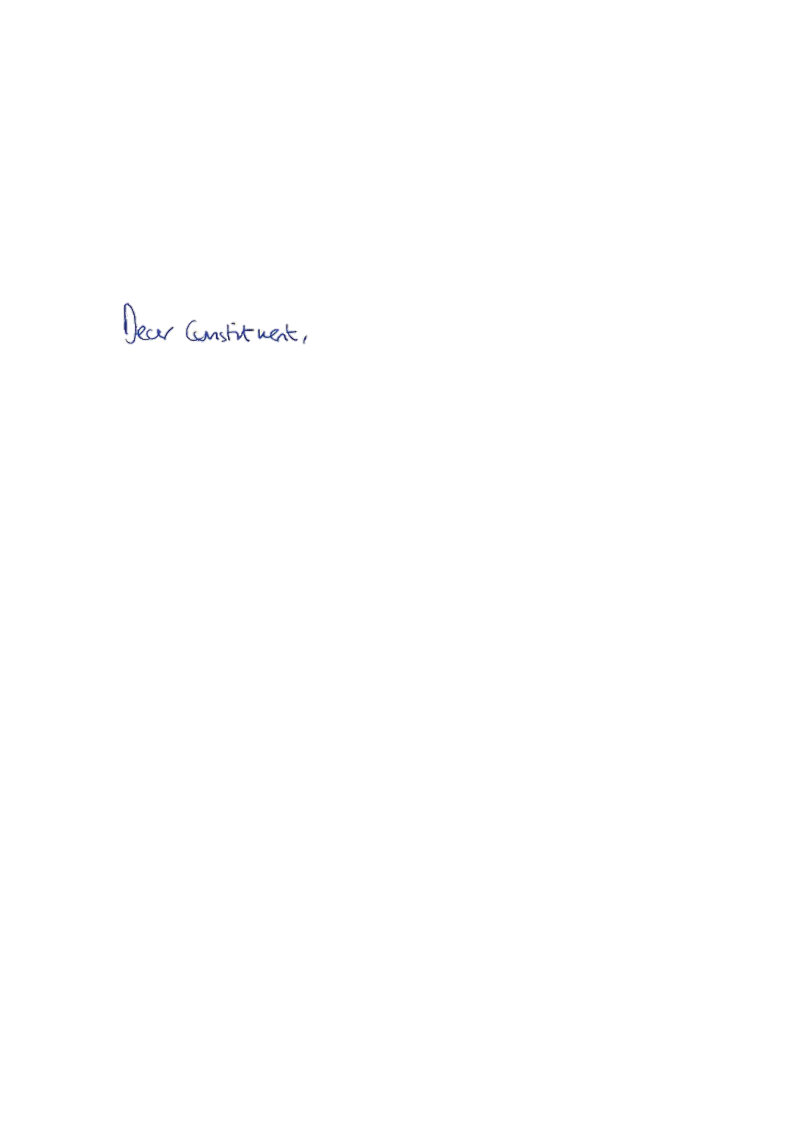 Thank you for contacting me about the impact of the coronavirus on the economy and your proposal to extend the transition period.An extension to the transition period will only create more uncertainty for people and businesses. The UK and the EU agreed that the transition period would end on the 31st December as part of the Withdrawal Agreement. This is part of UK law and there is no intention of extending it. Thank you again for taking the time to contact me.Yours faithfully, 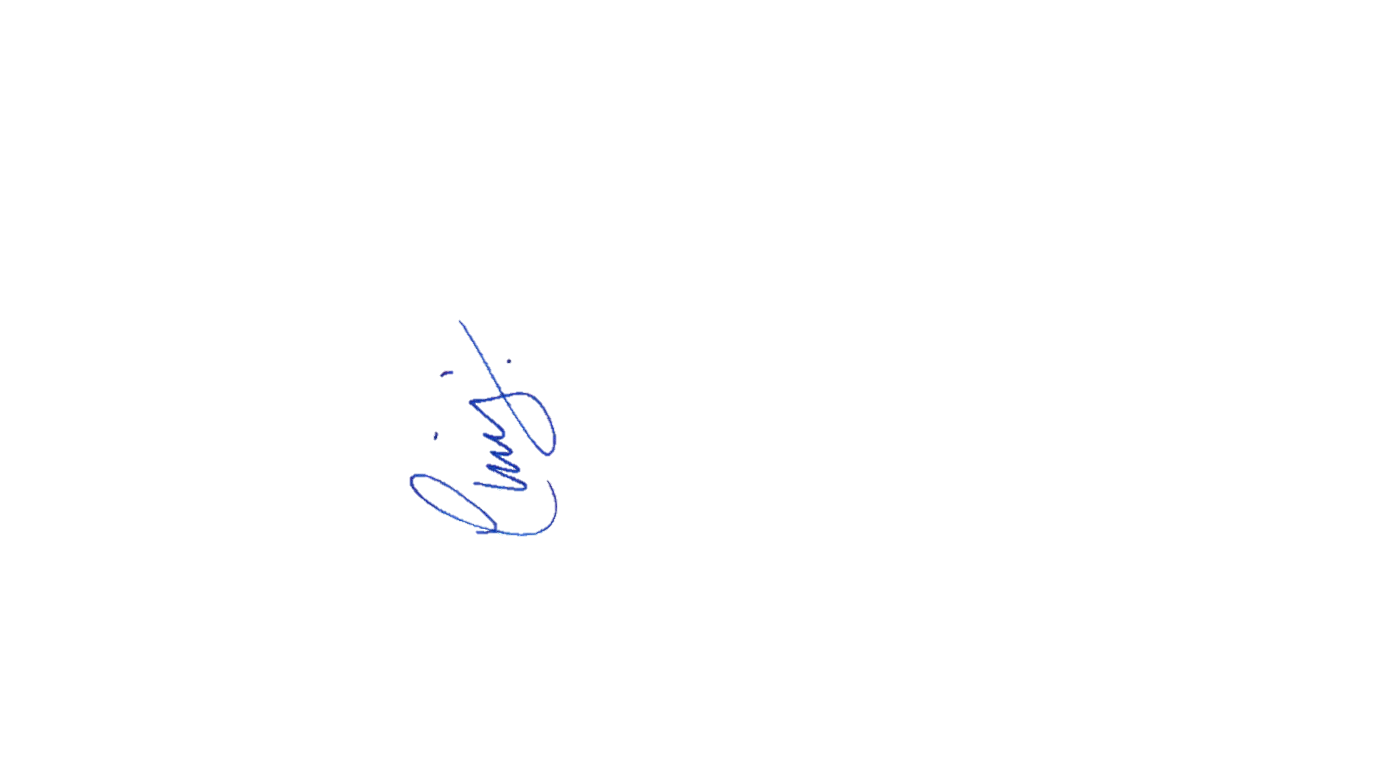 CHRIS HEATON-HARRIS MPMEMBER OF PARLIAMENT FOR DAVENTRY